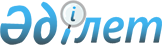 Об утверждении коэффициентов зонирования, учитывающих месторасположение объекта налогообложения в населенных пунктах города Жанаозен
					
			Утративший силу
			
			
		
					Постановление акимата города Жанаозен Мангистауской области от 22 декабря 2020 года № 691. Зарегистрировано Департаментом юстиции Мангистауской области 23 декабря 2020 года № 4397. Утратило силу постановлением акимата города Жанаозен Мангистауской области от 19 мая 2022 года № 256
      Сноска. Утратило силу постановлением акимата города Жанаозен Мангистауской области от 19.05.2022 № 256 (вводится в действие по истечении десяти календарных дней после дня его первого официального опубликования).
      В соответствии с пунктом 6 статьи 529 Кодекса Республики Казахстан от 25 декабря 2017 года "О налогах и других обязательных платежах в бюджет (Налоговый кодекс)", со статьей 31 Закона Республики Казахстан от 23 января 2001 года "О местном государственном управлении и самоуправлении в Республике Казахстан", акимат города Жанаозен ПОСТАНОВЛЯЕТ:
      1. Утвердить коэффициенты зонирования, учитывающих месторасположение объекта налогообложения в населенных пунктах города Жанаозен согласно приложению к настоящему постановлению.
      2. Государственному учреждению "Жанаозенский городской отдел архитектуры и градостроительства" (Баймагамбетов А.) обеспечить государственную регистрацию настоящего постановления в органах юстиции, его официальное опубликование в средствах массовой информации.
      3. Контроль за исполнением настоящего постановления возложить на заместителя акима города Жанаозен Изгалиева Б.
      4. Настоящее постановление вступает в силу со дня государственной регистрации в органах юстиции и вводится в действие с 1 января 2021 года. Коэффициенты зонирования, учитывающих месторасположение объекта налогообложения в населенных пунктах города Жанаозен
					© 2012. РГП на ПХВ «Институт законодательства и правовой информации Республики Казахстан» Министерства юстиции Республики Казахстан
				
      Аким города Жанаозен 

М. Ибагаров
Приложение к постановлениюакимата города Жанаозенот 22 декабря 2020 года № 691
№
Месторасположение обьекта налогообложения в населенных пунктах
Коэффициенты зонирования
город Жанаозен
город Жанаозен
город Жанаозен
1
микрорайон Шанырак
1,6
2
микрорайон Шугыла
1,7
3
микрорайон Жалын 
1,55
4
микрорайон Самал 
1,7
5
микрорайон Коктем 
1,6
6
микрорайон Оркен 
1,7
7
микрорайон Рауан 
1,5
8
станция Вокзал 
1,6
9
микрорайон Мунайлы 
1,45
10
микрорайон Арай 
1,45
11
микрорайон Мамыр 
1,3
12
микрорайон Бостандык
1,45
13
микрорайон Ақбулак
1,45
14
микрорайон Астана 
1,4
15
микрорайон Байтерек 
1,3
16
микрорайон Рахат 
1,3
17
микрорайон Аксу 
1,55
18
микрорайон Жулдыз 
1,35
19
микрорайон Мерей 
1,35
село Кызылсай
село Кызылсай
село Кызылсай
20
село Кызылсай 
1,45
село Тенге
село Тенге
село Тенге
21
село Тенге 
1,45